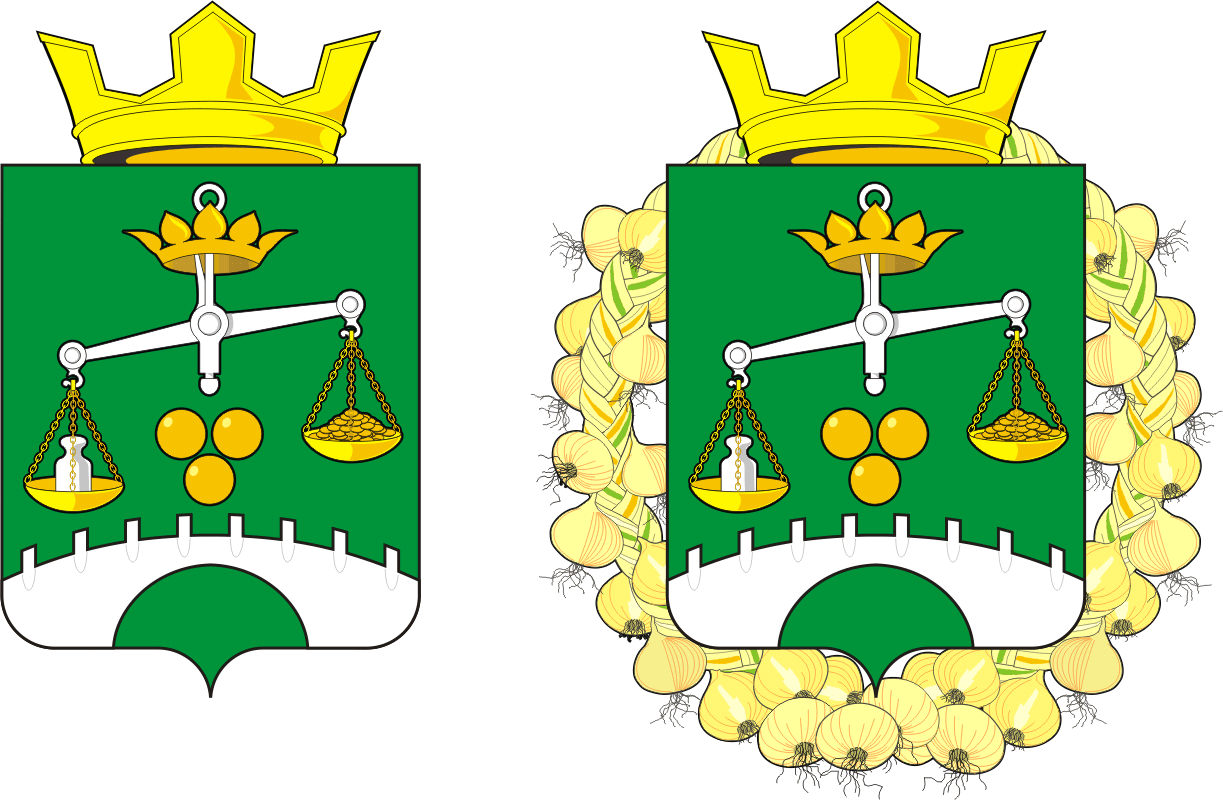 АДМИНИСТРАЦИЯ ПЕТРОВСКОГО  СЕЛЬСОВЕТА                                  САРАКТАШСКОГО РАЙОНА ОРЕНБУРГСКОЙ ОБЛАСТИ_______________П О С Т А Н О В Л Е Н И Е______________20.01.2022                                    с. Петровское                                            № 5-пОб утверждении муниципальной целевой Программы «Благоустройство территории муниципального образования Петровский сельсовет»В целях развития  мест общего пользования местного значения на территории муниципального  образования  Петровский сельсовет  в 2022 году,  обеспечения условий для развития и эффективной деятельности местного самоуправления, на основании Федерального закона от 6 октября 2003 года № 131-ФЗ «Об общих принципах организации местного самоуправления в Российской Федерации»,  в соответствии Решением Совета депутатов 19 сентября 2017 г. № 85 об утверждении Положения о благоустройстве, озеленении  санитарном состоянии Петровского сельсовета:  1.Утвердить муниципальную целевую Программу «Благоустройство территории Петровского сельсовета на 2022 год  (далее Программа).2.Настоящее постановление вступает в силу после его официального опубликования путем размещения на официальном сайте администрации Петровского сельсовета.3.Контроль за исполнением настоящего постановления оставляю за собой.Глава администрацииПетровского сельсовета:                                                       А.А.Барсуков